ГБС(К)ОУ общеобразовательная школа-интернат VIII вида ст-цы РодниковскойУчитель начальных классов: Козликина О.С.ИНСТРУКЦИЯ ПО ПРАВИЛАМ БЕЗОПАСНОСТИ ДЛЯ УЧАЩИХСЯ В КАБИНЕТЕ НАЧАЛЬНЫХКЛАССОВОбщие требования безопасности1. Соблюдение данной инструкции обязательно для всех учащихся, занимающихся в кабинете.2. Спокойно, не торопясь, соблюдая дисциплину и порядок, входить и выходить из кабинета.3. Не загромождать проходы сумками и портфелями.4. Не включать электроосвещение и средства ТСО.5. Не открывать форточки и окна.6. Не передвигать учебные столы и стулья.7. Не трогать руками электрические розетки.8. Травмоопасность в кабинете:-при включении электроосвещения-при включении приборов ТСО9. Не приносить на занятия посторонние, ненужные предметы, чтобы не отвлекаться и не травмировать своих товарищей.10.Не играть в кабинете на переменах мячом.11.Не садиться на трубы и радиаторы водяного отопления.II. Требования безопасности перед началом занятий1. Не открывать ключом дверь кабинета.2. Входить в кабинет спокойно, не торопясь.3. Подготовить своё рабочее место, учебные принадлежности.4. Не менять рабочее место без разрешения учителя.III. Требования безопасности во время занятий1. Внимательно слушать объяснения и указания учителя.2. Соблюдать порядок и дисциплину во время урока.3. Не включать самостоятельно приборы ТСО.4. Всю учебную работу выполнять после указания учителя.5. Поддерживать чистоту и порядок на рабочем месте.6. При работе с острыми, режущими инструментами на уроках трудового обучения соблюдать инструкции учителя по технике безопасности.7. Во время учебных экскурсий соблюдать дисциплину и порядок, не отходить от группы без разрешения учителя.IV. Требования безопасности в аварийных ситуациях1. При возникновении аварийных ситуаций (пожар и т.д.), покинуть кабинет по указанию учителя в организованном порядке, без паники.2. В случае травматизма обратитесь к учителю за помощью.3. При плохом самочувствии или внезапном заболевании сообщите учителю.V. Требования безопасности по окончании занятий1. Приведите своё рабочее место в порядок.2. Не покидайте рабочее место без разрешения учителя.3. О всех недостатках, обнаруженных во время занятий, сообщите учителю.4. Выходите из кабинета спокойно, не толкаясь, соблюдая дисциплинуПравила Техники безопасности  при работе сиголками и булавками.Храните иголки и булавки в игольнице.Не берите иголки  и булавки в рот.Не пользуйтесь при работе ржавыми  иглами и булавками.Во время работы не вкалывайте иголки и булавки в одежду.Не перекусывайте нитку зубами — можно испортить эмаль и поранить губы.До и после работы проверь количество игл.Игла всегда должна быть с ниткой для того, чтобы ее легче было найти, если она потеряется.Сломанную иглу надо завернуть в плотную бумагу и выбросить.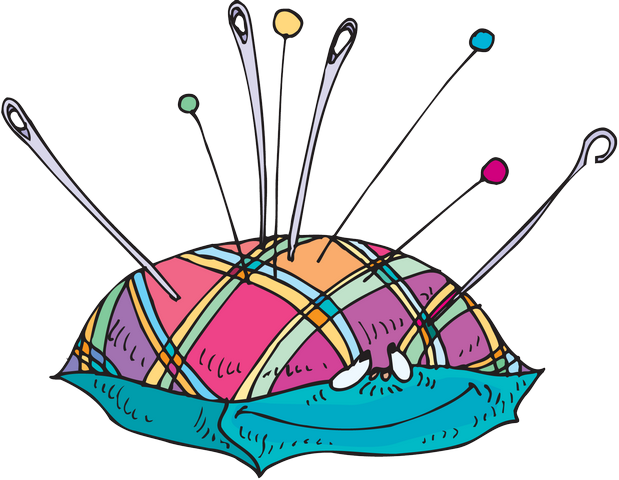 Правила техники безопасности при работе с ножницами.Во время работы быть внимательным, не отвлекаться и не отвлекать других.Храните ножницы в определенном   месте, кладите их сомкнутыми   острыми концами от себя. Передавайте ножницы нужно кольцами вперед с сомкнутыми лезвиями.Нельзя резать на ходу.При работе с ножницами необходимо следить за движением и положением лезвий во время работы. 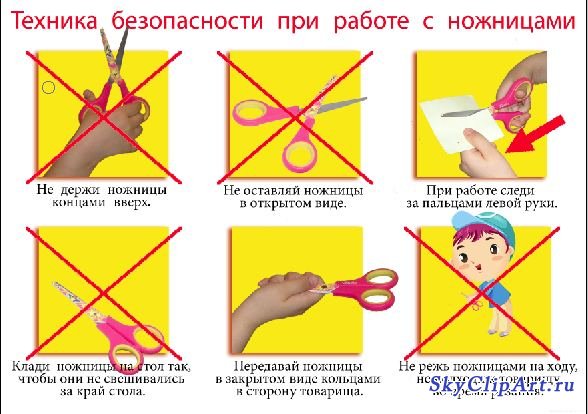 Правила Техники безопасности  при работе с шилом, циркулем.             Игла шила должна хорошо держаться в ручке.Во время работы быть внимательным, не отвлекаться и не отвлекать других.Передавать колющие и режущие предметы ручкой от себя, располагать их на столе острым концом от себя.При работе с циркулем не оставлять циркуль в раскрытом виде, не держать циркуль вверх концами.При работе шило направлять острием от себя.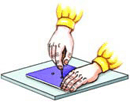 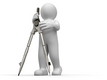 Правила Техники безопасности  при работе с клеемНе допускайте попадания клея в глаза, в рот, на слизистые носа.Клей храните в плотно закрытой упаковке.При работе с клеем пользуйтесь кисточкой, если это требуется.Излишки клея убирайте мягкой тряпочкой или салфеткой, осторожно прижимая её.Кисточку и руки после работы хорошо вымойте с мылом.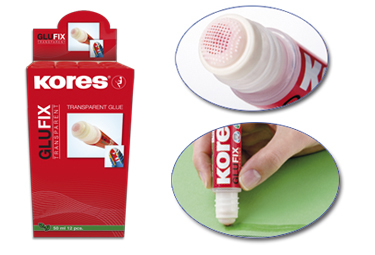 Правильная посадка во время работыНоги должны твердо опираться всей подошвой об пол, так как при другом положении ног нарушается кровообращение.Свет должен падать слева или спереди.Нельзя опираться грудью на стол.Руки должны быть согнуты в локтях и отставать от корпуса более чем на 10 см.Расстояние от глаз до изделия или детали должно быть 30-40 см.В процессе работы следует периодически менять положение корпуса (из слегка согнутого к выпрямленному и обратно).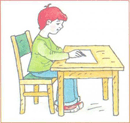 Правила безопасноЙ   работЫ С ПЛАСТИЛИНОМ Выбери для работы нужный цвет пластилинаОбрежь стекой нужное количество пластилина.Согрей кусочек пластилина теплом своих рук, чтобы он стал мягким.По окончании работы хорошо вытри руки сухой мягкой тряпочкой и только потом вымой их с мылом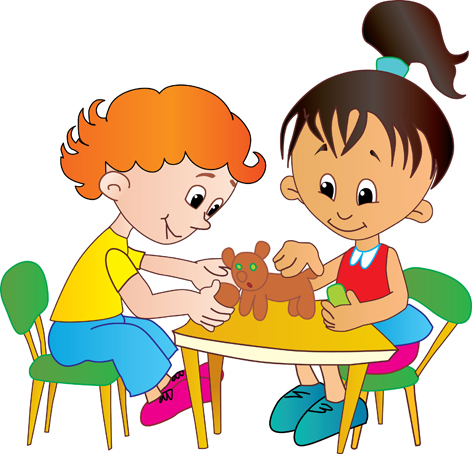 